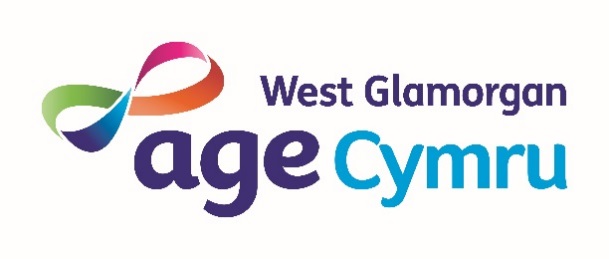 Age Cymru West GlamorganVolunteer Role Outline- Grounds personTitle: Grounds personLocation: Afan Nedd CentreHours: Min 3-4 hours per weekReporting to: Centre CoordinatorAim of the Afan Nedd CentreTo deliver a lunch club that provides hot nutritious meals, in a welcoming and friendly environment, where people can meet, socialise and feel at home. Role descriptionTo ensure the centre looks presentable, clean and inviting. The Volunteer will: Make sure all paths are cleared of weeds and litterTo regularly clear litter on centre groundsTo clean windows inside and out, only at ground level Carry out any general tasks given by the Centre Coordinator To keep the grounds tidy and at a manageable level(All duties must be overseen and approved by the Centre coordinator)We are looking for people to become a Volunteer who have the following attributes:Have an empathy and understanding of the issues that affect older peopleAre able to communicate effectively with older peopleAre non judgementalAre reliable and dependableAre willing to undertake training as necessaryAre willing to complete and maintain accurate written recordsAre friendly and enjoy working as part of a teamAll Age Cymru West Glamorgan Volunteers receive reimbursement for any expenses incurred in the delivery of the service and this includes travel expenses @ 45p per mile, or the cost of a bus or train ticket on production of the receipt.